.Intro: 16 counts (app. 13 secs into track). Start with weight on R footSequence: ABC, ABC, BCCB + EndingA Part: You only do A twice and it always starts facing 12:00[1 – 8] Side step L, R knee pop, recover, R knee pop, ¼ R fwd, ¼ R step slide, Hold, flick L[9 – 17] Cross & down, click & up, down, click & up, out RL, hip roll, twist heels RL 1/8 R[18 – 25] Kick R, step back R, kick L, step back L, back R sweep ¼ L, back L, point R & bend[26 – 32] Up + chest pop, down, up + chest pop, R fwd, ½ L with slow foot rise & kick, down L[33 – 40] Point R fwd & side, behind with 1/8 R, point L, cross in front, Hold, out out ball fwd[41 – 48] Knee pops X 2, back L, touch R fwd, back R, touch L fwd, L sailor 1/8 L with prep[49 – 56] Full turn R over 2 counts, R fwd, 1/8 R point, snake roll L over 2 counts, walk RL fwd[57 – 64] Fwd R, touch L, back L, touch R (all with shimmies), side R STOP, Hold, drag L togB Part: You do B 4 times and it always starts facing 12:00[1 – 8] L fwd, step turn step, step turn, rock L fwd, rock L to L side, behind side cross sweep[9 – 16] Step R fwd, step turn step, step turn, rock R fwd, rock R to R side, behind side crossC Part: You do C 4 times and it always starts facing 12:00[1 – 8] Step touches L&R with arm pushes, L fwd & arms to ears, arms fwd & bend knees, roll arms & turn ½ R[9 – 16] Step slide L fwd, step RL out & hands to mouth,[17 – 32] Repeat counts 1 – 16  12:00Ending When finishing your last B there is one extra beat after the behind side cross: then bring both hands up to your mouth to stop making noise 😊 12:00Noise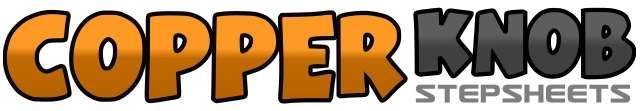 .......Count:112Wall:1Level:Advanced.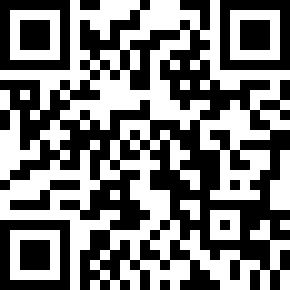 Choreographer:Shane McKeever (N.IRE) & Fred Whitehouse (IRE) - August 2020Shane McKeever (N.IRE) & Fred Whitehouse (IRE) - August 2020Shane McKeever (N.IRE) & Fred Whitehouse (IRE) - August 2020Shane McKeever (N.IRE) & Fred Whitehouse (IRE) - August 2020Shane McKeever (N.IRE) & Fred Whitehouse (IRE) - August 2020.Music:Noise! - Chris Mann : (iTunes)Noise! - Chris Mann : (iTunes)Noise! - Chris Mann : (iTunes)Noise! - Chris Mann : (iTunes)Noise! - Chris Mann : (iTunes)........1 – 2Step L out to L side (1), pop R knee in towards L (2) 12:003 – 4Recover back on R foot (3), pop R knee in towards L (4) 12:005 – 6Turn ¼ R stepping R fwd (5), turn ¼ R stepping L a big step L sliding R towards L (6) 6:007 – 8Hold (7), step R next to L flicking L out to L side at the same time (8) 6:001 – 2Cross L over R bending in knees (1), straighten knees clicking fingers out to both sides (2)  6:003 – 4Bend in knees bringing hands in (3), straighten knees clicking fingers out to both sides (4) 6:005-6-7Step R to R side (5), step L to L side starting to roll hips left (6), roll hips back (7) 6:008 – 1Roll hips R twisting heels R (8), twist both heels to L side turning 1/8 R (1) – weight L 7:302 – 3Kick R fwd (2), step back on R (3) 7:304 – 5Kick L fwd (4), step back on L (5) 7:306 – 7Step back on R turning ¼ L sweeping L to L side (6), sweep L backwards (7) 4:308 – 1Step back on L (8), point R backwards bending in both knees (1) 4:302 – 3Straighten L leg popping chest fwd (2), bend knees again (3) 4:304 – 5Straighten L leg popping chest fwd (4), step R fwd (5) 4:306 – 7Go up on ball of R starting to turn ½ L kicking L fwd (6), finish ½ turn L (7) 10:308Drop down on L (8) 10:301 – 2Point R fwd (1), point R to R side (2) 10:303 – 4Cross R behind L squaring up to 12:00 (3), point L to L side (4) 12:005 – 6Cross L over R (5), Hold (6) 12:00&7&8Step R to R side (&), step L to L side (7), step R in towards L (&), place L fwd (8) 12:00&1&2Pop knees fwd (&), push knees back again (1), pop knees fwd (&), push knees back again (2) – weight on R 12:003 – 4Step back on L (3), touch R fwd (4) 12:005 – 6Step back on R (5), touch L fwd (6) 12:007&8Cross L behind R (7), turn 1/8 L stepping R a small step to R side (&), step L fwd prepping body to L side (8) 10:301 – 2Spin a full turn on L sweeping R around (1-2) 10:303 – 4Step R fwd (3), turn 1/8 R on R pointing L to L side (4) 12:005 – 6Start snake roll from R to L (5), finish snake roll transferring weight to L (6) 12:007 – 8Walk R fwd (7), walk L fwd (8) 12:001 – 2Step R fwd (1), touch L behind R (2) … Styling: shimmy shoulders over both counts 12:003 – 4Step L back (3), touch R next to L (4) … Styling: shimmy shoulders over both counts 12:005 – 6Step R out to R side making a stop sign with R hand fwd (5), Hold (6) 12:007 – 8Start dragging L next to R and pulling R arm in (7), touch L next to R prepping body R (8) 12:001Step L fwd (1) 12:002&3Step R fwd (2), turn ½ L stepping onto L (&), step R fwd (3) 6:004&Step L fwd (4), turn ½ R stepping onto R (&) 12:005&6&Cross rock L over R (5), recover on R (&), rock L to L side (6), recover on R (&) 12:007&8Cross L behind R (7), step R to R side (&), cross L over R sweeping R fwd (8) 12:001Step R fwd (1) 12:002&3Step L fwd (2), turn ½ R stepping onto R (&), step L fwd (3) 6:004&Step R fwd (4), turn ½ L stepping onto L (&) 12:005&6&Cross rock R over L (5), recover on L (&), rock R to R side (6), recover on L (&) 12:007&8Cross R behind L (7), step L to L side (&), cross R over L (8) 12:00Note: counts 9-16 are counts 1-8 repeated but with your R foot1 – 2Step L to L side leaning body L pushing R hand down along R side of body (1), touch R into floor (2) 12:003 – 4Step R to R side leaning body R pushing L hand down along L side of body (3), touch L into floor (4) 12:005 – 6Step L fwd bringing both hands up to your ears (5), bend knees and straighten arms fwd (6) 12:007 – 8Roll your arms backwards starting to turn ½ R (7), finish ½ turn changing weight to R (8) 6:001 – 2Step L a big step fwd dropping arms down again (1), drag R next to L (2) 6:003 – 4Step R out to R side bringing R hand up to R side of your head with palm open fwd (3), step L out to L side bringing L hand up to L side of your head with palm open fwd (4) 6:005 – 6Turn 1/8 L bouncing body backwards and reach arms fwd (5), turn 1/8 R bouncing body backwards and keep arms fwd (6) 6:007 – 8Turn 1/8 R bouncing body backwards and keep arms fwd (7), pull arms into body with hands fisted and transferring weight to R foot (8) …Technically your body is facing 7:30 but your wall is 6:00 …  6:00